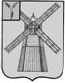 АДМИНИСТРАЦИЯ ПИТЕРСКОГО МУНИЦИПАЛЬНОГО РАЙОНА САРАТОВСКОЙ ОБЛАСТИР А С П О Р Я Ж Е Н И Еот 26 октября  2015 года  № 243-рс. ПитеркаО проведении  аукциона на право заключения договорааренды земельного участкаВ соответствии со ст. 39.11, ст. 39.12  Земельного кодекса Российской Федерации от 25 октября 2001 года № 136-ФЗ:1. Провести аукцион, открытый по составу участников,  на право заключения договора аренды земельного участка из земель, государственная собственность на которые не разграничена, категории земель населенных пунктов, общей площадью 94 кв. метра, с кадастровым номером 64:26:080639:23, расположенного по адресу: Саратовская область, Питерский район, с. Питерка, ул. Советская, 20 метров северо-восточнее д.40,  для размещения гаража. Срок аренды земельного участка -10 лет.2. Установить, что начальный размер годовой арендной платы на право заключения договора аренды земельного участка составляет 1458,22 (одна  тысяча четыреста пятьдесят восемь рублей 22 копейки).3. Установить шаг аукциона в размере 3% от начального размера годовой арендной платы на право заключения договора аренды земельного участка, что составляет 43,75 (сорок три  рубля 75 копеек).4. Установить сумму задатка в размере 20 % от начального размера годовой арендной платы на право заключения договора аренды земельного участка, что составляет 291,64 (двести девяносто один  рубль 64 копейки).5. Утвердить аукционную документацию согласно приложению.6. Начальнику отдела по земельно-правовым и имущественным отношениям администрации муниципального района  Кистановой Л.В.  опубликовать информацию об аукционе на право заключения договора аренды земельного участка,  указанного в пункте 1 настоящего распоряжения, в средствах массовой информации и на сайтах: www.torgi.gov.ru; http//piterka.sarmo.ru.7. Контроль за исполнением настоящего распоряжения возложить на председателя комитета по экономике, управлению имуществом и закупкам администрации Питерского муниципального района Половникову О.В.И.о. главы  администрациимуниципального района                                                                                А.А. ИвановПриложение к распоряжению администрации муниципальногорайона  от 26 октября 2015 года № 243-рИЗВЕЩЕНИЕо проведении аукциона на право  заключения договора аренды  земельного участкаОрганизатор аукциона: администрация Питерского муниципального района Саратовской области;Уполномоченный орган: администрация Питерского муниципального района Саратовской области;Основание проведения аукциона – распоряжение администрации Питерского муниципального района Саратовской области от 26 октября 2015 года №243-р «О проведении  аукциона на право заключения договора аренды земельного участка» Место, дата, время проведения аукциона: 8 декабря  2015 года в 10:00 по местному времени по адресу: Саратовская область, Питерский район, с.Питерка, ул. Ленина, д.101, кабинет первого заместителя главы администрации Питерского муниципального района.Порядок проведения аукциона:Аукцион является открытым по составу участников.Порядок проведения аукциона определен ст. 39.11, 39.12 Земельного кодекса Российской Федерации № 136-ФЗ от 25.10.2001 г.Торги проводятся в указанном в извещении о проведении торгов месте, в соответствующие день и час. Аукцион проводится в следующем порядке:а) аукцион ведет аукционист;б) аукцион начинается с оглашения аукционистом наименования, основных характеристик и начального размера годовой арендной платы, "шага аукциона" и порядка проведения аукциона.в) участникам аукциона выдаются пронумерованные билеты, которые они поднимают после оглашения аукционистом начального размера годовой арендной платы и каждого очередного размера арендной платы в случае, если готовы заключить договор аренды в соответствии с этим размером годовой  арендной платы;г) каждый последующий размер годовой арендной платы аукционист назначает путем увеличения текущего размера годовой арендной платы на "шаг аукциона". После объявления очередного размера арендной платы аукционист называет номер билета участника аукциона, который первым поднял билет, и указывает на этого участника аукциона. Затем аукционист объявляет следующий размер годовой арендной платы в соответствии с "шагом аукциона";д) при отсутствии участников аукциона, готовых заключить договор аренды в соответствии с названным аукционистом размером годовой арендной платы, аукционист повторяет этот размер арендной платы 3 раза. Если после троекратного объявления очередного размера годовой  арендной платы ни один из участников аукциона не поднял билет, аукцион завершается. Победителем аукциона признается тот участник аукциона, номер билета которого был назван аукционистом последним;е) по завершении аукциона аукционист объявляет о праве заключения договора аренды на земельный участок, называет размер годовой арендной платы и номер билета победителя аукциона.Предмет аукциона: начальный размер годовой арендной платы на право заключения договора аренды  земельного участка из земель, государственная собственность на которые не разграничена, категории земель населенных пунктов, общей площадью 94 кв. метра, с кадастровым номером 64:26:080639:23, расположенного по адресу: Саратовская область, Питерский район, с. Питерка, ул. Советская, 20 метров северо-восточнее д.40,  для размещения гаража. Срок аренды земельного участка 10 лет. Сведения об обременении – отсутствуютНачальная цена предмета аукциона: начальный размер годовой арендной платы на право заключения договора аренды земельного участка составляет 1458,22 (одна  тысяча четыреста пятьдесят восемь рублей) 22 копейки.Шаг аукциона: Шаг аукциона определен в размере 3 % от начального размера годовой арендной платы на  право заключения договора  аренды земельного участка, что составляет 43,75 (сорок три  рубля) 75 копеек.Форма заявки на участие в аукционе, порядок её  приема, адрес места приема, дата и время начала и окончания приема заявок: начало приема заявок на участие в аукционе с 8:00 часов   2 ноября  2015 года,  срок окончания приема заявок  на участии в аукционе – до 17:00 по местному времени  30 ноября  2015 года,  обеденный перерыв с 12:00 до 14:00, выходные суббота, воскресенье включительно, по адресу: Саратовская область, Питерский район, с. Питерка, ул. Ленина, д. 103, кабинет отдела по земельно-правовым и имущественным отношениям администрации Питерского муниципального района.Один заявитель имеет право подать только одну заявку на участие в аукционе по форме согласно приложению №1 к приложению.Заявки подаются, начиная с даты начала приема заявок до даты окончания приема заявок, указанных в настоящем извещении, путем вручения их Организатору аукциона.Заявка, поступившая по истечении срока приема, возвращается в день ее поступления заявителю или его уполномоченному представителю.Заявка считается принятой Организатором аукциона, если ей присвоен регистрационный номер, о чем на заявке делается соответствующая отметка.Заявки подаются и принимаются одновременно с полным комплектом требуемых для участия в аукционе документов.Размер задатка, порядок его внесения участниками аукциона и возврата им задатка, банковских реквизитах счета для перечисления задатка: Сумма задатка определяется в размере 20 процентов от начального размера годовой арендной платы на право заключения договора аренды земельного участка, что составляет 291,64 (двести девяносто один  рубль) 64 копейки. Задаток вносится на счет получателя: Финансовое управление Питерского муниципального района Саратовской области (Администрация Питерского муниципального района л/с 061010055) ИНН 6426003675 КПП 642601001 р/с № 40302810600005000005. Банк получателя: РКЦ в г. Энгельсе ГУ ЦБ РФ по Саратовской области БИК 046375000.  Задаток должен поступить на указанный счет не позднее 30 ноября 2015 года. Назначение платежа: задаток за участие в аукционе на право заключения договора аренды земельного участка.Задаток возвращается заявителю в следующих случаях и порядке: - в случае отказа Организатора аукциона от проведения аукциона, задаток возвращается заявителю в течение трех дней со дня принятия решения об отказе в проведении аукциона; - в случае отзыва заявки заявителем до окончания срока приема заявок задаток возвращается заявителю в течение трех рабочих дней со дня поступления Организатору аукциона уведомления об отзыве заявки; - в случае если заявитель не допущен к участию в аукционе, задаток возвращается в течение трех рабочих дней со дня оформления протокола приема (рассмотрения) заявок на участие в аукционе; - в случаях отзыва заявки заявителем позднее даты окончания приема заявок, а также, если участник аукциона не признан победителем, задаток возвращается в течение трех рабочих дней с даты подписания протокола о результатах. - в течение трех рабочих дней со дня подписания протокола о результатах аукциона организатор аукциона обязан возвратить задатки лицам, участвовавшим в аукционе, но не победившим в нем.В случае, если в аукционе участвовал только один участник или при проведении аукциона не присутствовал ни один из участников аукциона, либо в случае, если после  троекратного объявления предложения о начальном размере годовой арендной платы предмета аукциона не поступило ни одного предложения о размере годовой арендной платы предмета аукциона, которое предусматривало бы более высокую арендную плату предмета аукциона, аукцион признается несостоявшимся. Уполномоченный орган направляет победителю аукциона или единственному принявшему участие в аукционе его участнику три экземпляра подписанного проекта договора аренды земельного участка в десятидневный срок со дня составления протокола о результатах аукциона. При этом размер ежегодной арендной платы по договору аренды земельного участка определяется в размере, предложенном победителем аукциона, или в случае заключения указанного договора с единственным принявшим участие в аукционе его участником устанавливается в размере, равном начальной цене предмета аукциона (согласно приложению № 2 к приложению).Задаток, внесенный лицом, признанным победителем аукциона, с которым заключается договор аренды земельного участка, засчитывается в  счет арендной платы за земельный участок.В случае, если победитель аукциона, либо единственный принявший участие в аукционе участник, либо признанный единственным участником аукциона участник, либо заявитель, соответствующий указанным в извещении о проведении аукциона требованиям к участникам аукциона, подавший единственную заявку на участие в аукционе, соответствующую всем указанным в извещении  о проведении аукциона условиям, уклонился от заключения договора аренды  земельного участка, то внесенный задаток ему не возвращается.Срок аренды земельного участка: 10 лет.Перечень документов, представляемых заявителями для участия в аукционе: Для участия в торгах заявитель представляет Организатору аукциона (лично или через надлежаще уполномоченного представителя) в установленный в извещении о проведении торгов срок следующие документы:1. Заявка на участие в аукционе по установленной в извещении о проведении аукциона форме с указанием банковских реквизитов счета для возврата задатка.2.  Копии документов, удостоверяющих личность заявителя (для граждан).3. Надлежащим образом заверенный перевод на русский язык документов о государственной регистрации юридического лица в соответствии с законодательством иностранного государства в случае, если заявителем является иностранное юридическое лицо.4. Документы, подтверждающие внесение задатка. Представление документов, подтверждающих внесение задатка, признается заключением соглашения о задатке.Указанные документы в части их оформления и содержания должны соответствовать требованиям законодательства Российской Федерации.Дата, время и порядок осмотра земельного участка на местности: осмотр земельного участка будет проводиться по рабочим дням с 2.11.2015 по 30.11.2015 с 16.00 по 17.00 час. по мере обращений по предварительному согласованию с организатором аукциона.Приложение №1 к приложению Главе администрации Питерского  муниципального районаФОРМА ЗАЯВКИ НА УЧАСТИЕ В АУКЦИОНЕна право заключения договора аренды земельного участка «___» ________  2015г.                                                                                 с. Питерка______________________________________________________________________________________________________________________________________________(наименование юридического лица, подавшего заявку илифамилия, имя, отчество и паспортные данные физического лица, подавшего заявку)именуем__     в дальнейшем Претендент, в лице _______________________________________________________________________, действующ__ на основании __________________________________________________________________ просит зарегистрировать заявку на участие  в аукционе, который состоится ____--------  2015 г., на право заключения договора аренды земельного участка из земель, государственная собственность на которые не разграничена, категории земель населенных пунктов, общей площадью 94 кв. метра, с кадастровым номером 64:26:080639:23, расположенного по адресу: Саратовская область, Питерский район, с. Питерка, ул. Советская, 20 метров северо-восточнее д.40,  для размещения гаража.1.Обязуюсь:1) соблюдать  условия  аукциона,  содержащиеся в информационном сообщении, опубликованном на официальном сайте Российской Федерации http://torgi.gov.ru., на сайте http://piterka.sarmo.ru. и в в газете «Искра» от  «     »   ___________2015 года  №        (        ); а также порядок проведения торгов, установленный ст.39.11 и 39.12 Земельного кодекса РФ;2) в случае признания победителем торгов:-подписать в день проведения торгов протокол о результатах аукциона;-организатор аукциона в течение   10 дней со дня подписания протокола обязан направить заявителю три экземпляра подписанного проекта договора аренды земельного участка. 2. Адреса и банковские реквизиты Претендента:Юридический адрес _____________________________________________________________________________________________________________________________________________________________Почтовый адрес __________________________________________________________________________________________________________________________________________________________________Банковские реквизиты _________________________________________________________________________________________________________________________________________________________________________________________________ ___________________________________________________Телефон _______________________ Факс __________________________________________________К заявке прилагаются следующие документы:1. ___________________________________________________________________________________________________________________________________________________________________________________2.___________________________________________________________________________________________________________________________________________________________________________________3. ___________________________________________________________________________________________________________________________________________________________________________________4. ___________________________________________________________________________________________________________________________________________________________________________________Настоящая заявка составлена в двух экземплярах, имеющих одинаковую юридическую силу, по одному для организатора аукциона и претендента.От Претендента ____________________ __________________________                                  м.п. (подпись)                                                 (Ф.И.О.)Заявка принята:___________ час. _____ мин. «____» ________________ 2015г. за № _____Подпись уполномоченного лица _______________________________________________________________                                                                Приложение № 2 к приложениюПРОЕКТ ДОГОВОРА АРЕНДЫ № ______земельного участка из земель, государственная собственность на которые не разграничена с. Питерка                                                                                      _________ 2015 года Администрация Питерского муниципального района Саратовской области в лице главы администрации Питерского муниципального района ___________________________, действующего на основании Устава, именуемая в дальнейшем «Арендодатель», с одной стороны и ____________________________________, именуемый(ая) в дальнейшем «Арендатор», с другой стороны, на основании __________________________________________________________________________________ заключили настоящий договор (далее – Договор) о нижеследующем:1. Предмет Договора1.1. Арендодатель предоставляет, а Арендатор принимает в аренду земельный участок, из земель, государственная собственность на которые не разграничена, категории земель населенных пунктов, с кадастровым номером 64:26:080639:23, расположенный по адресу: Саратовская область, Питерский район, с.Питерка, ул. Советская, 20 метров северо-восточнее д. 40, общей площадью 94 квадратных метра, для размещения гаража, в границах указанных в кадастровом паспорте  земельного участка от ________20___ года  № _____________________, прилагаемого к настоящему Договору и являющегося его неотъемлемой частью.1.2. Ограничений (обременений) прав на использование земельного участка нет. Границы участка закреплены в натуре, согласованы со смежными землепользователями и обозначены на прилагаемом к Договору кадастровом паспорте, являющегося его неотъемлемой частью.2. Срок действия договора2.1. Договор заключен на  __________ лет, с «  » _______ 2015 года по «  » ______ 20_______ год.2.2. Договор вступает в силу с момента его государственной регистрации в Управлении Федеральной службы государственной регистрации, кадастра и картографии по Саратовской области.3. Размер и условия внесения арендной платы3.1. Годовой размер арендной платы за Участок устанавливается  на основании протокола                          от «_____» __________2015 года № _______ «О результатах аукциона на право заключения договора аренды земельного участка» и составляет _____ руб. _____ коп..3.2. Арендная плата вносится Арендатором поквартально, до 10 числа месяца, следующего за оплачиваемым кварталом,  путем перечисления денежных сумм на р/с 40101810300000010010, получатель: УФК по Саратовской области (Администрация Питерского муниципального района с. Питерка), Отделение Саратов, ИНН 6426003675, БИК 046311001, ОКТМО 63636000, КПП 642601001, код 06111105013100000120.3.3. Арендная плата начисляется с момента заключения Договора, установленного в пункте 2.1. 3.4. В случае расторжения договора аренды арендная плата оплачивается Арендатором до даты государственной регистрации прекращения договора аренды с внесением записи в Единый государственный реестр прав на недвижимое имущество и сделок с ним.4. Права и обязанности Арендодателя4.1.Арендодатель имеет право:4.1.1. Требовать уплаты арендной платы в порядке, установленном в п. 3 Договора. Требовать досрочного внесения арендной платы в случае существенного нарушения Арендатором установленных сроков внесения арендной платы.4.1.2. По требованию арендодателя договор аренды может быть досрочно расторгнут судом в случаях:1) когда арендатор использовал земельный участок не в соответствии с его целевым назначением и категорией земли;2) когда арендатор совершил административное правонарушение в сфере земельного законодательства;3) предоставления земельного участка для государственных или муниципальных нужд;4) когда арендатор более 2-х раз подряд по истечении установленного Договором срока платежа не вносит арендную плату;5) существенного нарушения договора аренды земельного участка арендатором;4.1.3. Арендодатель имеет право: На беспрепятственный доступ на территорию арендуемого земельного участка с целью его осмотра на предмет соблюдения условий Договора и осуществления контроля за использованием и охраной, предоставленного в аренду земельного участка.4.1.4. На возмещение убытков, включая упущенную выгоду, причиненных ухудшением качества участка и экологической обстановки в результате хозяйственной деятельности арендатора, а также по иным основаниям, предусмотренным законодательством Российской Федерации.4.2.Арендодатель обязан:4.2.1. Письменно в десятидневный срок уведомить Арендатора об изменении номеров счетов для перечисления арендной платы, указанных в п. 3.2.4.2.2. Своевременно производить перерасчет арендной платы и своевременно информировать об этом Арендатора.4.3. Арендодатель также имеет иные права и несет иные обязанности, установленные законодательством Российской Федерации.5. Права и обязанности Арендатора5.1.Арендатор имеет право:5.1.1. Использовать Участок на условиях, установленных Договором.5.1.2. Производить с письменного согласия Арендодателя любые улучшения Участка, в том числе возводить на Участке здания, строения, сооружения и иные объекты недвижимости.5.2.Арендатор обязан:5.2.1. Выполнять в полном объеме все условия Договора.5.2.2. Использовать Участок в соответствии с целевым назначением и разрешенным использованием.5.2.3. Уплачивать в размере и на условиях, установленных Договором, арендную плату.5.2.4. Обеспечить Арендодателю (его законным представителям), представителям органов государственного и муниципального земельного контроля доступ на Участок по их требованию.5.2.5. Письменно сообщить Арендодателю не позднее, чем за 3 (три) месяца о предстоящем освобождении Участка как в связи с окончанием срока действия Договора, так и при досрочном его освобождении.5.2.6. Соблюдать при использовании Участка требования градостроительных регламентов, строительных, экологических, санитарно-гигиенических, противопожарных и иных правил, нормативов. Не нарушать права других землепользователей, а также не допускать действий, приводящих к ухудшению экологической обстановки на арендуемом земельном участке и прилегающих к нему территориях. Выполнять работы по благоустройству территории.5.2.7. Сохранять межевые, геодезические и другие специальные знаки, установленные на Участке в соответствии с законодательством.5.2.8. Письменно в десятидневный срок уведомить Арендодателя об изменении своих реквизитов.5.2.9. При прекращении Договора Арендатор обязан вернуть Арендодателю Участок в надлежащем состоянии. Арендатор обязан освободить Участок от произведенных на нем улучшений.5.3. Арендатор также имеет иные права и несет иные обязанности, установленные законодательством Российской Федерации.6. Ответственность сторон6.1. За нарушение условий Договора Стороны несут ответственность, предусмотренную законодательством Российской Федерации.6.2. За нарушение срока внесения платежа, указанного в пункте 3.2 договора, т.е. в случае оплаты арендной платы по истечении срока, указанного в пункте 3.2 Договора, Арендатор уплачивает неустойку в размере 1/300 ставки рефинансирования Центрального банка Российской Федерации, установленной на дату внесения очередного платежа, от суммы, подлежащей оплате. Неустойка начисляется за каждый календарный день просрочки исполнения обязательства, предусмотренного настоящим Договором, начиная со дня, следующего после дня истечения установленного  настоящим Договором срока исполнения обязательства до момента фактического исполнения обязательства.Сумма произведенного платежа, недостаточная для исполнения денежного обязательства полностью (включая неустойку), погашает, прежде всего, неустойку, а в оставшейся части – основную сумму долга.       6.3. Ответственность Сторон за нарушение обязательств по Договору, вызванных действием обстоятельств непреодолимой силы, регулируется законодательством Российской Федерации.7. Изменение, расторжение и прекращение Договора7.1.  Все изменения и (или) дополнения к Договору оформляются Сторонами в письменной форме, в том числе посредством составления и направления в адрес Арендатора уведомлений и прилагаемых к ним расчетов арендной платы, составления других документов.8. Рассмотрение и урегулирование споровВсе споры между Сторонами, возникающие по Договору, разрешаются в соответствии с законодательством Российской Федерации Арбитражным судом Саратовской области.9. Особые условия договора9.1. Арендатор земельного участка имеет право, если иное  не установлено федеральными законами, в пределах срока договора аренды земельного участка передавать свои права и обязанности, по этому договору третьему лицу, в том числе отдать арендные права земельного участка в залог и внести их в качестве вклада в уставной капитал хозяйственного товарищества или общества либо паевого взноса в производственный кооператив в пределах срока договора аренды земельного участка без согласия арендодателя при условии его уведомления.9.2. Арендатор земельного участка имеет право передать арендованный земельный участок в субаренду в пределах срока договора аренды земельного участка без согласия арендодателя при условии его уведомления, если договором аренды земельного участка не предусмотрено иное.9.3. Договор субаренды направляется Арендодателю для последующего учета.9.4. При досрочном расторжении Договора договор субаренды земельного участка прекращает свое действие.9.5. Расходы по государственной регистрации Договора, а также изменений и дополнений к нему возлагаются на Арендатора.9.6. Договор составлен в 3 экземплярах, имеющих одинаковую юридическую силу, из которых по одному экземпляру хранится у каждой из Сторон, один экземпляр передается в  Управление Росреестра по Саратовской области. 10. Юридические адреса  и подписи сторонВЕРНО: управляющий делами администрации               муниципального района                                                              Н.А. Салацкая             Арендодатель:Администрация Питерского    муниципального  района Саратовской области 413320, Саратовская область, Питерский район, с.Питерка, ул.Ленина, д.101 ИНН/КПП 6426003675/642601001, БИК 046311001.__________________ В.Н.ДерябинАрендатор:______________________________________________________________________________________________________________________________________________________________________________________________________________________________________________________________________________________Ф.И.О.                                      (подпись)